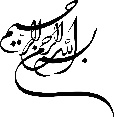 فرم درخواست اتمام طرح پژوهشی پژوهشكده ژنتیک و زیست‌فناوری کشاورزی طبرستان معاون محترم پژوهشی پژوهشکده ژنتیک و زیست‌فناوری کشاورزی طبرستانبا سلام       احتراماً گزارش نهایی طرح پژوهشی با مشخصات ذیل جهت اقدامات لازم ارسال می‌گردد. امضاي مجری طرح         تاريخمدیر محترم پژوهش پژوهشکدهباسلام احتراماً درخواست آقای / خانم .............................................. مبنی بر ارایه گزارش نهایی طرح پژوهشی با مشخصات فوق جهت طی فرایند اداری ارسال می‌گردد. لازم به ذکر است، گزارش نهایی منطبق با پیشنهاده طرح پژوهشی می‌باشد.      امضاي معاون پژوهشی پژوهشکدهتاريخعنوان:مجری:همکاران:مبلغ طرح:تاریخ تصویب:مدت انجام طرح:فهرست دستاوردهای طرح پژوهشی: